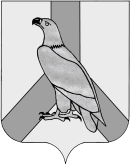 АДМИНИСТРАЦИЯ                      ДАЛЬНЕРЕЧЕНСКОГО ГОРОДСКОГО ОКРУГА ПРИМОРСКОГО КРАЯПОСТАНОВЛЕНИЕ23 апреля 2021 г.                   г. Дальнереченск                                № 381-паО муниципальном опорном центре дополнительного образования детей Дальнереченского городского округаВ целях реализации мероприятий регионального проекта, обеспечивающего достижение целей, показателей и результатов федерального проекта «Успех каждого ребенка» национального проекта «Образование», утвержденного протоколом президиума Совета при Президенте Российской Федерации по стратегическому развитию и национальным проектам от 3 сентября 2018 года № 10 и от 24 декабря 2018 года № 16, на основании приказа Министерства просвещения Российской Федерации от 3 сентября 2019 года               № 467 «Об утверждении Целевой модели развития региональных систем дополнительного образования детей» на территории Приморского края в 2021 году внедряется целевая модель развития региональных систем дополнительного образования детей (далее - Целевая модель), в соответствии с постановлением Администрации Приморского края от 12 августа 2019 года               № 528-па «О внедрении целевой модели развития региональной системы дополнительного образования детей Приморского края, на основании Устава Дальнереченского городского округа, администрация Дальнереченского городского округа,ПОСТАНОВЛЯЕТ:Утвердить положение о муниципальном опорном центре дополнительного образования детей Дальнереченского городского округа (прилагается).Создать муниципальный опорный центр дополнительного образования детей Дальнереченского городского округа на базе Муниципального бюджетного образовательного учреждения дополнительного образования детей «Детско-юношеская спортивная школа» Дальнереченского городского округа.Определить координатором деятельности муниципального опорного центра дополнительного образования детей Дальнереченского городского округа Муниципальное казенное учреждение «Управление образования» Дальнереченского городского округа.Директору Муниципального бюджетного образовательного учреждения дополнительного образования детей «Детско-юношеская спортивная школа» Дальнереченского городского округа (Алексеев) обеспечить функционирование муниципального опорного центра дополнительного образования детей Дальнереченского городского округа.Отделу делопроизводства администрации Дальнереченского городского округа (Бонк) опубликовать настоящее постановление в средствах массой информации.Организационно-информационному отделу администрации Дальнереченского городского округа (Бычкова) разместить на официальном Интернет-сайте Дальнереченского городского округа. Настоящее постановление вступает в силу со дня  опубликованияКонтроль за исполнением настоящего постановления возложить на заместителя главы администрации Дальнереченского городского округа                 И.Г. Дзюба.Глава Дальнереченскогогородского округа                                                              С.В. Старков ПОЛОЖЕНИЕо муниципальном опорном центре дополнительного образования детей Дальнереченского городского округаОбщие положенияНастоящее положение определяет порядок создания, цель, задачи, структуру, функции и систему управления муниципального опорного центра дополнительного образования детей Дальнереченского городского округа (далее - МОЦ).МОЦ создается в рамках реализации регионального проекта, обеспечивающего достижение целей, показателей и результатов федерального проекта «Успех каждого ребенка» национального проекта «Образование», в соответствии с постановлением Администрации Приморского края от 12.08.2019 года № 528-па «О внедрении целевой модели развития региональной системы дополнительного образования детей Приморского края».Координатором МОЦ является Муниципальное казенное учреждение «Управление образования» Дальнереченского городского округа.МОЦ, созданный на базе Муниципального бюджетного образовательного учреждения дополнительного образования детей «Детско-юношеская спортивная школа» Дальнереченского городского округа является ядром системы дополнительного образования детей в Дальнереченском городском округе, и ресурсным центром, обеспечивающим согласованное развитие дополнительных общеобразовательных программ для детей различной направленности (технической, естественно-научной, художественной, социально-гуманитарной, туристско-краеведческой, физкультурно-спортивной), осуществляет организационное, методическое и аналитическое сопровождение, и мониторинг развития системы дополнительного образования детей в Дальнереченском городском округе.МОЦ обеспечивает эффективное взаимодействие с региональным модельным центром дополнительного образования детей и другими участниками регионального проекта, обеспечивающего достижение целей, показателей и результатов федерального проекта «Успех каждого ребенка» национального проекта «Образование» в Дальнереченском городском округе.МОЦ в своей деятельности руководствуется:- Федеральным законом от 29 декабря 2012 года № 273-ФЗ «Об образовании в Российской Федерации»;-приказом Министерства просвещения Российской Федерации от 03 сентября 2019 года № 467 «Об утверждении Целевой модели развития региональных систем дополнительного образования детей»-постановлением Администрации Приморского края от 12.08.2019 года № 528-па «О внедрении целевой модели развития региональной системы дополнительного образования детей Приморского края»;- Уставом Муниципального бюджетного образовательного учреждения дополнительного образования детей «Детско-юношеская спортивная школа» Дальнереченского городского округа;- настоящим Положением.МОЦ не является юридическим лицом, его деятельность не влечет за собой изменений типа и вида, организационно-правовой формы Муниципального бюджетного образовательного учреждения дополнительного образования детей «Детско-юношеская спортивная школа» Дальнереченского городского округа.Цель деятельности МОЦЦелью деятельности МОЦ является создание условий для обеспечения в Дальнереченском городском округе эффективной системы взаимодействия в реализации современных, вариативных и востребованных дополнительных общеобразовательных программ различной направленности для детей, обеспечивающей достижение показателей развития системы дополнительного образования детей, установленных указами Президента Российской Федерации.Задачи МОЦ3.1. Задачами деятельности МОЦ являются:- осуществление организационной, методической, нормативно-правовой, экспертно-консультационной поддержки участников системы взаимодействия в сфере дополнительного образования детей;- выявление, формирование и распространение лучших практик реализации современных, вариативных и востребованных дополнительных общеобразовательных программ для детей различных направленностей;- выявление инфраструктурного, материально-технического и кадрового потенциала Дальнереченского городского округа в системе дополнительного образования детей;- формирование и распространение моделей сетевого взаимодействия при реализации образовательных программ;- обеспечение развития профессионального мастерства и уровня компетенций педагогов и других участников сферы дополнительного образования детей на территории Дальнереченского городского округа;- участие в обеспечении функционирования общедоступного навигатора в системе дополнительного образования детей в Приморском крае, в том числе содержательное наполнение муниципального сегмента навигатора;- развитие системы управления в сфере дополнительного образования детей с применением современных организационных, правовых и финансово- экономических механизмов управления и развитиям муниципальной системы, учитывающих демографические, социально-экономические и социокультурные особенности Дальнереченского городского округа;-организационное, методическое и аналитическое содействие муниципальным учреждениям, реализующим программы дополнительного образования;-организационно-техническое и методическое сопровождение внедрения модели персонифицированного финансирования дополнительного образования детей в (наименование муниципального образования) Приморского края;- создание условий и механизмов для выявления, сопровождения и поддержки одаренных детей на территории Дальнереченского городского округа.Функции МОЦМОЦ осуществляет следующие функции:- выполняет функции организационной, методической, нормативноправовой и экспертно-консультационной поддержки в региональной системе дополнительного образования детей, обеспечивающей согласованное развитие дополнительных общеобразовательных программ для детей различной направленности (технической, естественно-научной, художественной, социально-гуманитарной, туристско-краеведческой, физкультурно-спортивной), способствует формированию особенной социокультурной среды современного развития дополнительного образования детей в Дальнереченском городском округе;- содействует распространению лучших практик реализации современных, вариативных и востребованных дополнительных общеобразовательных программ для детей различных направленностей;- проводит выявление и анализ лучших практик в Приморском крае;- предоставляет информацию о выявленных лучших практиках в государственное образовательное автономное учреждение дополнительного образования детей «Детско-юношеский центр Приморского края» (далее - РМЦ Приморского края), способствует их продвижению;- осуществляет внедрение лучших практик, выявленных в Приморском крае, а также лучших практик других субъектов Российской Федерации;- обеспечивает апробацию и внедрение в организациях дополнительного образования детей разноуровневых программ, обеспечивающих получение детьми навыков и умений ознакомительного, базового и углубленного уровней;- создает, апробирует и внедряет модели обеспечения равного доступа к современным и вариативным дополнительным общеобразовательным программам;- обеспечивает взаимодействие между участниками регионального проекта, обеспечивающего достижение целей, показателей и результатов федерального проекта «Успех каждого ребенка» национального проекта «Образование» в Дальнереченском городском округе, в том числе реализует программы сотрудничества между различными организациями на уровне администрации Дальнереченского городского округа, а также осуществляет организационно-техническое сопровождение реализации обязательств администрации Дальнереченского городского округа в рамках реализации соглашений о сотрудничестве в сфере дополнительного образования детей;- содействует качественному развитию организаций дополнительного образования детей, в том числе:проводит оценку существующих рисков управленческого, материально- технического, кадрового и методического несоответствия организаций, реализующих дополнительные общеобразовательные программы, современным требованиям системы дополнительного образования детей в Российской Федерации;оказывает методическую, информационную и организационную помощь организациям, реализующим дополнительные общеобразовательные программы;- стимулирует использование сетевой формы реализации программ дополнительного образования, в том числе:участвует в разработке «типовых» программ, содержащих механизмы выявления и внедрения лучших практик сетевого взаимодействия в системе дополнительного образования детей,содействует привлечению образовательных организаций среднего и высшего образования, учреждений культуры и спорта к реализации дополнительных общеобразовательных программ,участвует в разработке предложений по созданию системы льгот и преференций в Приморском крае для развития сетевого взаимодействия в системе дополнительного образования детей;- содействует проведению «летних школ», профильных смен по различным направлениям дополнительного образования детей, в том числе:разрабатывает общеобразовательные программы для организаций летнего отдыха и проведения заочных школ,оказывает организационно-методическую поддержку по реализации дополнительных общеобразовательных программ в организациях летнего отдыха и проведения заочных школ;- обеспечивает реализацию мер по непрерывному развитию педагогических и управленческих кадров системы дополнительного образования детей, проводит анализ потребности Дальнереченского городского округа в кадрах системы дополнительного образования детей;- обеспечивает реализацию мероприятий по информированию и просвещению родителей в области дополнительного образования детей;- организует стажировки специалистов МОЦ, а также руководителей и педагогов организаций, реализующих дополнительные общеобразовательные программы, в РМЦ Приморского края и (или) других ресурсных центрах;- обеспечивает информационное сопровождение мероприятий регионального проекта, обеспечивающего достижение целей, показателей и результатов федерального проекта «Успех каждого ребенка» национального проекта «Образование» в Дальнереченском городском округе, иных мероприятий для детей и молодежи в Приморском крае, в том числе:участвует в реализации медиаплана информационного сопровождения внедрения целевой модели развития региональной системы дополнительного образования, проводит мероприятия по освещению деятельности РМЦ Приморского края и МОЦ;обеспечивает широкое вовлечение детей, в том числе детей из сельской местности и детей, находящихся в трудной жизненной ситуации, в конкурсные и иные мероприятия для обучающихся в системе дополнительного образования детей;обеспечивает ведение публичного перечня мероприятий для детей и молодежи в Дальнереченском городском округе;формирует позитивный образ системы дополнительного образования детей, в том числе с использованием ресурсов социальной рекламы;-участвует в формировании информационно-телекоммуникационного контура системы дополнительного образования детей в Приморском крае, включающего:содержательное наполнение муниципального сегмента общедоступного навигатора в системе дополнительного образования детей;осуществляет создание и поддержку функционирования раздела МОЦ на официальном сайте Муниципального бюджетного образовательного учреждения дополнительного образования детей «Детско-юношеская спортивная школа» Дальнереченского городского округа, включающего информационный, методический блоки и др.;участвует в проведении дистанционного обучения детей и родителей с использованием информационных ресурсов;организует проведение информационной кампании по продвижению мероприятий в системе дополнительного образования детей;-ведет работу с профильными организациями по поддержке и сопровождению одаренных детей;- готовит предложения по совершенствованию нормативно-правовых, финансовых, организационных механизмов;4.2.МОЦ может выполнять иные функции по поручению Муниципального казенного учреждения «Управление образования» Дальнереченского городского округа в рамках регионального проекта, обеспечивающего достижение целей, показателей и результатов федерального проекта «Успех каждого ребенка» национального проекта «Образование» на территории Дальнереченского городского округа.Общие требования к функционированию МОЦДеятельность МОЦ осуществляется в соответствии с настоящим положением и планом мероприятий по организации деятельности МОЦ.Общее руководство МОЦ осуществляет руководитель Муниципального бюджетного образовательного учреждения дополнительного образования детей «Детско-юношеская спортивная школа» Дальнереченского городского округа (далее - руководитель МОЦ).Руководитель МОЦ в рамках своей компетенции:- организует деятельность МОЦ в соответствии с его задачами и функциями;- утверждает план деятельности МОЦ;- готовит проекты локальных правовых актов в рамках реализации плана деятельности МОЦ;- несет ответственность за предоставляемую статистическую информацию и отчетность.Руководитель МОЦ имеет право:- вносить предложения по совершенствованию деятельности МОЦ;- давать указания, обязательные к исполнению специалистами МОЦ;- запрашивать информацию от организаций и ведомств, выполняющих функции учредителя организаций, реализующих программы дополнительного образования детей, а также иных организаций в рамках реализации регионального проекта, обеспечивающего достижение целей, показателей и результатов федерального проекта «Успех каждого ребенка» национального Проекта «Образование» на территории Дальнереченского городского округа.УТВЕРЖДЕНО постановлением администрации Дальнереченского городского округаот 23.04. 2021 № 381-па